Your teacher will monitor your work through on-line tracking and whatever work you upload to your class twitter page, so remember to share your achievements with us!@DaneRoydY1
@DaneRoydY1_2
@DaneRoydY2Maths and English ActivitiesMaths and English ActivitiesMaths and English ActivitiesMaths and English ActivitiesMaths and English ActivitiesDaily Maths TaskWhite Rose Maths Daily lessons with a video and worksheet for every year group. This website provides a teaching lesson, work and answers for parents. Year 1 website link https://whiterosemaths.com/homelearning/year-1/ Year 2 website link https://whiterosemaths.com/homelearning/year-2/White Rose Maths Daily lessons with a video and worksheet for every year group. This website provides a teaching lesson, work and answers for parents. Year 1 website link https://whiterosemaths.com/homelearning/year-1/ Year 2 website link https://whiterosemaths.com/homelearning/year-2/White Rose Maths Daily lessons with a video and worksheet for every year group. This website provides a teaching lesson, work and answers for parents. Year 1 website link https://whiterosemaths.com/homelearning/year-1/ Year 2 website link https://whiterosemaths.com/homelearning/year-2/Year 1 Objectives Monday – Count in 2’sTuesday – Count in 5’sWednesday – Count in 10’s Thursday – Add equal groupsFriday – Friday Maths challenge Year 2 ObjectivesMonday – Unit fractions Tuesday – Non unit fractionsWednesday – Find a halfThursday – Find a quarterFriday – Friday Maths challengeDaily Maths TaskNumbots – Year 1https://play.numbots.com/#/account/school-login/72542TT Rockstars – Year 2https://play.ttrockstars.com/auth/school/studentNumbots – Year 1https://play.numbots.com/#/account/school-login/72542TT Rockstars – Year 2https://play.ttrockstars.com/auth/school/studentNumbots – Year 1https://play.numbots.com/#/account/school-login/72542TT Rockstars – Year 2https://play.ttrockstars.com/auth/school/studentPractice your number skills daily by working through story mode to help with understanding and then unlocking challenges to help with recall.Beat your score! Practice your times tables daily.Additional Weekly Maths TaskMy Maths https://login.mymaths.co.uk/loginMy Maths https://login.mymaths.co.uk/loginMy Maths https://login.mymaths.co.uk/loginFancy revising previous learning from the year? On this website, teachers can monitor what work you have completed and set more. This in mainly consolidation of learning from earlier in the year.School username: crigglestoneSchool password: compass124Daily English TaskOak Wood National Academy – Year 1https://www.thenational.academy/online-classroom/year-1/english/#subjectsOak Wood National Academy – Year 2https://www.thenational.academy/online-classroom/year-2/english/#subjectsOak Wood National Academy – Year 1https://www.thenational.academy/online-classroom/year-1/english/#subjectsOak Wood National Academy – Year 2https://www.thenational.academy/online-classroom/year-2/english/#subjectsOak Wood National Academy – Year 1https://www.thenational.academy/online-classroom/year-1/english/#subjectsOak Wood National Academy – Year 2https://www.thenational.academy/online-classroom/year-2/english/#subjectsMonday – Gingerbread Man Reading Comprehension (see attached in file) Step 1 – Year 1Step 2 – Year 2 (Year 1 Challenge)Step 3 – Year 2 ChallengeRemember to use your reading skills dogs (see attached file to remind you)Tuesday – Thursday Oak Wood Academy lesson sequence PhonicsDaily Interactive Phonics Sessions https://www.youtube.com/channel/UCP_FbjYUP_UtldV2K_-niWw/featured?disable_polymer=1 Have a go at working through our Phase 5 Phonics Resources (see attached)This week’s sounds are ay, ou, ie and ea.Daily Interactive Phonics Sessions https://www.youtube.com/channel/UCP_FbjYUP_UtldV2K_-niWw/featured?disable_polymer=1 Have a go at working through our Phase 5 Phonics Resources (see attached)This week’s sounds are ay, ou, ie and ea.Daily Interactive Phonics Sessions https://www.youtube.com/channel/UCP_FbjYUP_UtldV2K_-niWw/featured?disable_polymer=1 Have a go at working through our Phase 5 Phonics Resources (see attached)This week’s sounds are ay, ou, ie and ea.Year 1 Phonics Session – 10:30am live or uploaded after each session to watch at a different timeSee attached Phoneme spotter comprehension and spelling activities.SpellingsWe have added some spellings for you to practice this week – don’t forget practice makes perfect! You could also have a go at the activities for your year group to really test how well you know them!We have added some spellings for you to practice this week – don’t forget practice makes perfect! You could also have a go at the activities for your year group to really test how well you know them!We have added some spellings for you to practice this week – don’t forget practice makes perfect! You could also have a go at the activities for your year group to really test how well you know them!Have a go at learning the spelling list provided for your year group.Y1- focus – vowel digraphs “ow” and “ou”.Y2 focus- suffixes –ment, -ness and –ful.Additional Weekly English TaskYear 1 https://teaching.homelearning.outwood.com/primary/year-1Year 2 https://teaching.homelearning.outwood.com/primary/year-2Oxford Owl Reading Ebookshttps://www.oxfordowl.co.uk/for-home/find-a-book/library-page/?view=image&query=&type=book&age_group=&level=&level_select=&book_type=&series=Oxford+Reading+Tree#Year 1 https://teaching.homelearning.outwood.com/primary/year-1Year 2 https://teaching.homelearning.outwood.com/primary/year-2Oxford Owl Reading Ebookshttps://www.oxfordowl.co.uk/for-home/find-a-book/library-page/?view=image&query=&type=book&age_group=&level=&level_select=&book_type=&series=Oxford+Reading+Tree#Year 1 https://teaching.homelearning.outwood.com/primary/year-1Year 2 https://teaching.homelearning.outwood.com/primary/year-2Oxford Owl Reading Ebookshttps://www.oxfordowl.co.uk/for-home/find-a-book/library-page/?view=image&query=&type=book&age_group=&level=&level_select=&book_type=&series=Oxford+Reading+Tree#SPAG and reading tasks can be found on this on-line platform. Explore and work through at your own pace.Download school style reading books to read at home.Optional Topic ActivitiesOptional Topic ActivitiesOptional Topic ActivitiesOptional Topic ActivitiesOptional Topic ActivitiesPEWhy not take part in the Hiking Scavenger hunt? The aim of the game is simple – you make a list of interesting things to spot while out and about and the first person to find them all wins the game! We have provided you with a list of fun things to search for to get you started but use your creativity and make a new list each time you go outside for a walk.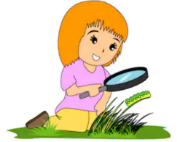 PEWhy not take part in the Hiking Scavenger hunt? The aim of the game is simple – you make a list of interesting things to spot while out and about and the first person to find them all wins the game! We have provided you with a list of fun things to search for to get you started but use your creativity and make a new list each time you go outside for a walk.PSHEDesign a poster that shows all of the exciting things you have done or learned during the lockdown. These could be things you are proud of (learning to ride a bike) or fun things you have enjoyed doing (having a picnic/BBQ with your family in the sun). It is important to think about the things that make us feel happy and positive. Why not have a go at creating your own gratitude diary? Each day jot down one thing for which you are thankful. You could also complete the “Happy me” factfile. MusicYou can have lots of fun taking part in the Big Sing Festival. Pick one of the following songs to learn : Big Wheels Right There With You.Use the backing track and lyrics provided and give it your best shot!MusicYou can have lots of fun taking part in the Big Sing Festival. Pick one of the following songs to learn : Big Wheels Right There With You.Use the backing track and lyrics provided and give it your best shot!Science/ Food TechnologyWhy not have a go at planting something in your garden that you can eat when it has grown? It could be your favourite fruit to eat as a snack or a vegetable to add as an ingredient in a meal. What do plants add to meals? Research about nutrients, flavours and texture that plants can add to meals.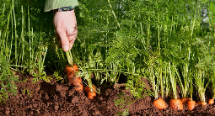 Use the information on the Plants We Eat powerpoint and have a go at completing the activity sheet. Cut out the food pictures and stick them into the group that shows the part of the plant that they come from (roots, stems, leaves, flowers, fruits and seeds).Science/ Food TechnologyWhy not have a go at planting something in your garden that you can eat when it has grown? It could be your favourite fruit to eat as a snack or a vegetable to add as an ingredient in a meal. What do plants add to meals? Research about nutrients, flavours and texture that plants can add to meals.Use the information on the Plants We Eat powerpoint and have a go at completing the activity sheet. Cut out the food pictures and stick them into the group that shows the part of the plant that they come from (roots, stems, leaves, flowers, fruits and seeds).ArtHave a look at the artwork created by Monet. He was a famous artist who enjoyed painting in the outdoors, and painted landscapes, plants and flowers. Have a go at painting like Monet and create your very own Impressionist Finger Painting, this could be of your own garden, a photograph you have taken on a walk or you could use the photographs taken of Monet’s garden to inspire your painting.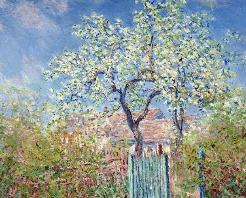 HistoryHave a look through the photographs of beaches through the ages, can you cut them out and put them in the correct chronological order by looking at the dates? What do you notice about each picture? Can you spot and discuss the similarities and differences you can see between then and now?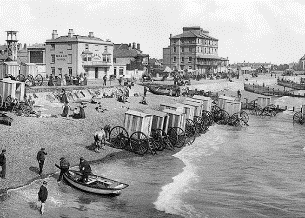 HistoryHave a look through the photographs of beaches through the ages, can you cut them out and put them in the correct chronological order by looking at the dates? What do you notice about each picture? Can you spot and discuss the similarities and differences you can see between then and now?